子育て広場だより　　　１月号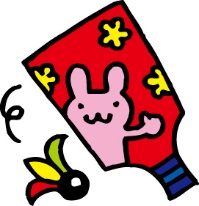 みつばちくらぶ　※平成31年4月2日生まれ～令和2年4月1日生まれ対象１月２７（木）１０：００～１１：３０ピアノに合わせて親子一緒に歩いたり走ったり止まったり等体と心で音楽を感じる活動をします。感受性豊かなお子様が音楽を感じながら表現するかわいい姿が見られますよ(^^)同学年の集まりですので、お子様・お母様のお友達作りにもおすすめです♪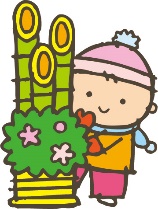 場所　　あさひ幼稚園　子育て支援ルーム定員　　８組持ち物　水筒　タオル　保護者の方のお茶子育て応援スッキリカフェ　福島先生による相談会　※保護者対象　　託児あります１月２８日（金）　１０：００～１１：３０若楠療育園の言語聴覚士、福島先生に「コロナ禍の子育て」というテーマでお話していただきます。その後は福島先生に悩みを相談したり、他の保護者の方とお話ししたりする時間があります。「先生や他の保護者とたくさんお話ができてよかった。」「悩みを聞いてもらえてスッキリした。」と、毎回好評です。場所　　あさひ幼稚園　子育て支援ルーム定員　　８名　９月に中止になった分を振替で開催できるようになりました。ぜひ、ご参加ください(*^^*)【お知らせ・お願い】★参加される保護者の方は、必ずマスクを着用して下さい。お子様も、できる範囲でマスクの着用をお願いしております。月齢が小さいお子様は無理にされなくて構いません。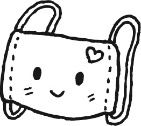 ★当日朝にご家庭で、保護者の方とお子様の検温をしていただき、熱・咳・鼻水がないこと、体調不良ではないことをご確認の上でご参加ください。★新型コロナウイルス感染拡大防止の対策として、身体的距離の確保を考慮し、全ての子育て支援の定員を通常よりも減らして募集しています。　また、今後の状況により、開催日直前に中止になる可能性もあります。ご理解の程、よろしくお願いします。中止等のお知らせは、幼稚園のホームページ「子育て支援ブログ」にてお知らせしますので、当日朝にご確認いただくようお願いいたします。（お知らせが何も書かれていなければ、予定通り開催いたします。）